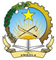 Mission Permanente de la République d’AngolaGenève43 UPR – ROMANIA 2 May 2023 – 9hStatement of Angola25/87 – 1.25sMr. President, Angola warmly welcomes the delegation of Romania for the comprehensive presentation of its report. We value Romania’s commitment with human rights UN system, including through financial contributions to the OHCHR and the submission of the mid-term reports. We commend the efforts of the Government in strengthening the legislative and institutional framework for the promotion and the protection of human rights. With a view to improving the human rights situation in other areas, and in a spirit of a constructive cooperation, Angola recommends the following:To take further measures to continue fighting corruption in all branches of administration, in particular with regard to human trafficking; Take targeted measures to increase girls' education;To redouble efforts to ensure full and equal access to health services to women living with HIV/AIDS.Angola wishes Romania all the success in the implementation of its recommendations. Multumesc Domnule Presedinte.